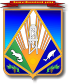 МУНИЦИПАЛЬНОЕ ОБРАЗОВАНИЕХАНТЫ-МАНСИЙСКИЙ РАЙОНХанты-Мансийский автономный округ – ЮграАДМИНИСТРАЦИЯ ХАНТЫ-МАНСИЙСКОГО РАЙОНАР А С П О Р Я Ж Е Н И Еот 29.11.2017                                                                                          № 1248-рг. Ханты-МансийскО внесении изменений в распоряжениеадминистрации Ханты-Мансийского района от 05.08.2015 № 1010-р «О перечне муниципальных услуг, предоставляемых администрацией Ханты-Мансийского района» В соответствии с Федеральным законом от 27.07.2010 № 210-ФЗ 
«Об организации предоставления государственных и муниципальных услуг», в целях уточнения перечня муниципальных услуг, предоставляемых администрацией Ханты-Мансийского района:1. Внести в распоряжение администрации Ханты-Мансийского района от 05.08.2015 № 1010-р «О перечне муниципальных услуг, предоставляемых администрацией Ханты-Мансийского района» следующие изменения:1.1. Пункт 6 признать утратившим силу.1.2. Приложение 1 к распоряжению изложить в следующей редакции:«Приложение 1к распоряжению администрацииХанты-Мансийского районаот 05.08.2015 № 1010-рПереченьмуниципальных услуг, предоставляемых администрациейХанты-Мансийского района».1.3. Приложение 2 к распоряжению изложить в следующей редакции:«Приложение 2к распоряжению администрацииХанты-Мансийского районаот 05.08.2015 № 1010-рПереченьмуниципальных услуг, предоставляемых администрацией Ханты-Мансийского района, требующих межведомственного информационного взаимодействия».2. Опубликовать настоящее распоряжение в газете «Наш район»                   и разместить на официальном сайте администрации Ханты-Мансийского района. Глава Ханты-Мансийского района					     К.Р.Минулин№ п/пНаименование муниципальной услуги12В сфере земельных отношенийВ сфере земельных отношений1.Предоставление земельного участка, находящегося в муниципальной собственности или государственная собственность на который не разграничена, без торгов2.Предоставление земельного участка, находящегося в муниципальной собственности или государственная собственность на который не разграничена, на торгах3.Выдача разрешения на использование земель или земельного участка, находящихся в муниципальной собственности или государственная собственность на которые не разграничена4.Предварительное согласование предоставления земельного участка из земель, находящихся в муниципальной собственности или государственная собственность на которые не разграничена5.Утверждение схемы расположения земельного участка или земельных участков на кадастровом плане территории6.Предоставление земельных участков из земель сельскохозяйственного назначения, находящихся в муниципальной собственности или государственная собственность на которые 
не разграничена, крестьянским (фермерским) хозяйствам для осуществления их деятельности7.Продажа земельных участков, образованных из земельного участка, предоставленного некоммерческой организации, созданной гражданами, для ведения садоводства, огородничества, дачного хозяйства (за исключением земельных участков, отнесенных к имуществу общего пользования), членам этой некоммерческой организации без проведения торгов8.Предоставление земельных участков, находящихся в муниципальной собственности или государственная собственность на которые не разграничена, в постоянное (бессрочное) пользование9.Предоставление земельных участков, находящихся в муниципальной собственности или государственная собственность на которые не разграничена, в безвозмездное пользование10.Прекращение права постоянного (бессрочного) пользования земельными участками, находящимися в муниципальной собственности или государственная собственность на которые 
не разграничена11.Выдача копий архивных документов, подтверждающих право на владение землейВ сфере распоряжения муниципальным имуществомВ сфере распоряжения муниципальным имуществом12.Предоставление информации об объектах недвижимого имущества, находящихся в муниципальной собственности и предназначенных для сдачи в аренду13.Предоставление сведений из реестра муниципального имущества14.Передача в аренду, безвозмездное пользование имущества, находящегося в собственности муниципального образования, за исключением земельных участков и жилых помещенийВ сфере жилищных отношенийВ сфере жилищных отношений15.Признание помещения жилым помещением, жилого помещения непригодным для проживания и многоквартирного дома аварийным и подлежащим сносу или реконструкции16.Предоставление жилых помещений муниципального специализированного жилищного фонда по договорам найма17.Предоставление субсидий на строительство жилых помещений молодым семьям в Ханты-Мансийском районеВ сфере осуществления предпринимательской деятельностиВ сфере осуществления предпринимательской деятельности18.Предоставление субсидий субъектам малого и среднего предпринимательства19.Предоставление субсидии организациям, оказывающим населению услуги по перевозке пассажиров и грузов автомобильным (кроме такси), воздушным и водным транспортом на территории Ханты-Мансийского района20.Предоставление субсидий на возмещение затрат и (или) недополученных доходов производителям отдельных товаров, услуг в Ханты-Мансийском районеВ сфере строительства, архитектуры и градостроительной деятельностиВ сфере строительства, архитектуры и градостроительной деятельности21.Выдача разрешений на установку и эксплуатацию рекламных конструкций22. Присвоение объекту адресации адреса, аннулирование его адреса23.Выдача разрешения на строительство (за исключением случаев, предусмотренных Градостроительным кодексом Российской Федерации, иными федеральными законами) при осуществлении строительства, реконструкции объекта капитального строительства, расположенного на территории Ханты-Мансийского района24.Выдача разрешения на ввод объекта в эксплуатацию при осуществлении строительства, реконструкции объекта капитального строительства, расположенного на территории Ханты-Мансийского района25.Предоставление разрешения на отклонение от предельных параметров разрешенного строительства, реконструкции объектов капитального строительства26.Выдача градостроительного плана земельных участковВ сфере жилищно-коммунального комплексаВ сфере жилищно-коммунального комплекса27.Предоставление информации о порядке предоставления жилищно-коммунальных услуг населениюВ сфере природопользования и экологииВ сфере природопользования и экологии28.Государственная регистрация заявлений о проведении общественной экологической экспертизыВ сфере транспортного обслуживания и дорожной деятельностиВ сфере транспортного обслуживания и дорожной деятельности29.Выдача специального разрешения на движение по автомобильным дорогам местного значения Ханты-Мансийского района транспортного средства, осуществляющего перевозки тяжеловесных и (или) крупногабаритных грузов30.Предоставление информации пользователям автомобильными дорогами общего пользования местного значенияВ сфере образования и организации отдыха детейВ сфере образования и организации отдыха детей31.Предоставление информации об организации общедоступного и бесплатного дошкольного, начального общего, основного общего, среднего общего образования по основным общеобразовательным программам, а также дополнительного образования в муниципальных образовательных организациях32.Организация отдыха детей в каникулярное время в части предоставления детям, проживающим в Ханты-Мансийском районе, путевок в организации, обеспечивающие отдых и оздоровление детейВ сфере архивного делаВ сфере архивного дела33.Предоставление архивных справок, архивных выписок, копий архивных документов№ п/пНаименование муниципальной услуги12В сфере земельных отношенийВ сфере земельных отношений1.Предоставление земельного участка, находящегося в муниципальной собственности или государственная собственность на который 
не разграничена, без торгов2.Предоставление земельного участка, находящегося в муниципальной собственности или государственная собственность на который 
не разграничена, на торгах3.Выдача разрешения на использование земель или земельного участка, находящихся в муниципальной собственности или государственная собственность на которые не разграничена4.Предварительное согласование предоставления земельного участка из земель, находящихся в муниципальной собственности или государственная собственность на которые не разграничена5.Утверждение схемы расположения земельного участка или земельных участков на кадастровом плане территории6.Предоставление земельных участков из земель сельскохозяйственного назначения, находящихся в муниципальной собственности или государственная собственность на которые 
не разграничена, крестьянским (фермерским) хозяйствам для осуществления их деятельности7.Продажа земельных участков, образованных из земельного участка, предоставленного некоммерческой организации, созданной гражданами, для ведения садоводства, огородничества, дачного хозяйства (за исключением земельных участков, отнесенных к имуществу общего пользования), членам этой некоммерческой организации без проведения торгов8.Предоставление земельных участков, находящихся в муниципальной собственности или государственная собственность на которые 
не разграничена, в постоянное (бессрочное) пользование9.Предоставление земельных участков, находящихся в муниципальной собственности или государственная собственность на которые 
не разграничена, в безвозмездное пользование10.Прекращение права постоянного (бессрочного) пользования земельными участками, находящимися в муниципальной собственности или государственная собственность на которые 
не разграничена11.Выдача копий архивных документов, подтверждающих право 
на владение землейВ сфере распоряжения муниципальным имуществомВ сфере распоряжения муниципальным имуществом12.Передача в аренду, безвозмездное пользование имущества, находящегося в собственности муниципального образования, за исключением земельных участков и жилых помещенийВ сфере жилищных отношенийВ сфере жилищных отношений13.Признание помещения жилым помещением, жилого помещения непригодным для проживания и многоквартирного дома аварийным и подлежащим сносу или реконструкции14.Предоставление жилых помещений муниципального специализированного жилищного фонда по договорам найма15.Предоставление субсидий на строительство жилых помещений молодым семьям в Ханты-Мансийском районеВ сфере осуществления предпринимательской деятельностиВ сфере осуществления предпринимательской деятельности16.Предоставление субсидий субъектам малого и среднего предпринимательства17.Предоставление субсидии организациям, оказывающим населению услуги по перевозке пассажиров и грузов автомобильным (кроме такси), воздушным и водным транспортом на территории Ханты-Мансийского района18.Предоставление субсидий на возмещение затрат и (или) недополученных доходов производителям отдельных товаров, услуг в Ханты-Мансийском районеВ сфере строительства, архитектуры и градостроительной деятельностиВ сфере строительства, архитектуры и градостроительной деятельности19.Выдача разрешений на установку и эксплуатацию рекламных конструкций20.Присвоение объекту адресации адреса, аннулирование его адреса21.Выдача разрешения на строительство (за исключением случаев, предусмотренных Градостроительным кодексом Российской Федерации, иными федеральными законами) при осуществлении строительства, реконструкции объекта капитального строительства, расположенного на территории Ханты-Мансийского района22.Выдача разрешения на ввод объекта в эксплуатацию при осуществлении строительства, реконструкции объекта капитального строительства, расположенного на территории Ханты-Мансийского района23.Предоставление разрешения на отклонение от предельных параметров разрешенного строительства, реконструкции объектов капитального строительстваВ сфере транспортного обслуживания и дорожной деятельностиВ сфере транспортного обслуживания и дорожной деятельности24.Выдача специального разрешения на движение по автомобильным дорогам местного значения Ханты-Мансийского района транспортного средства, осуществляющего перевозки тяжеловесных и (или) крупногабаритных грузовВ сфере образования и организации отдыха детейВ сфере образования и организации отдыха детей25.Организация отдыха детей в каникулярное время в части предоставления детям, проживающим в Ханты-Мансийском районе, путевок в организации, обеспечивающие отдых и оздоровление детей